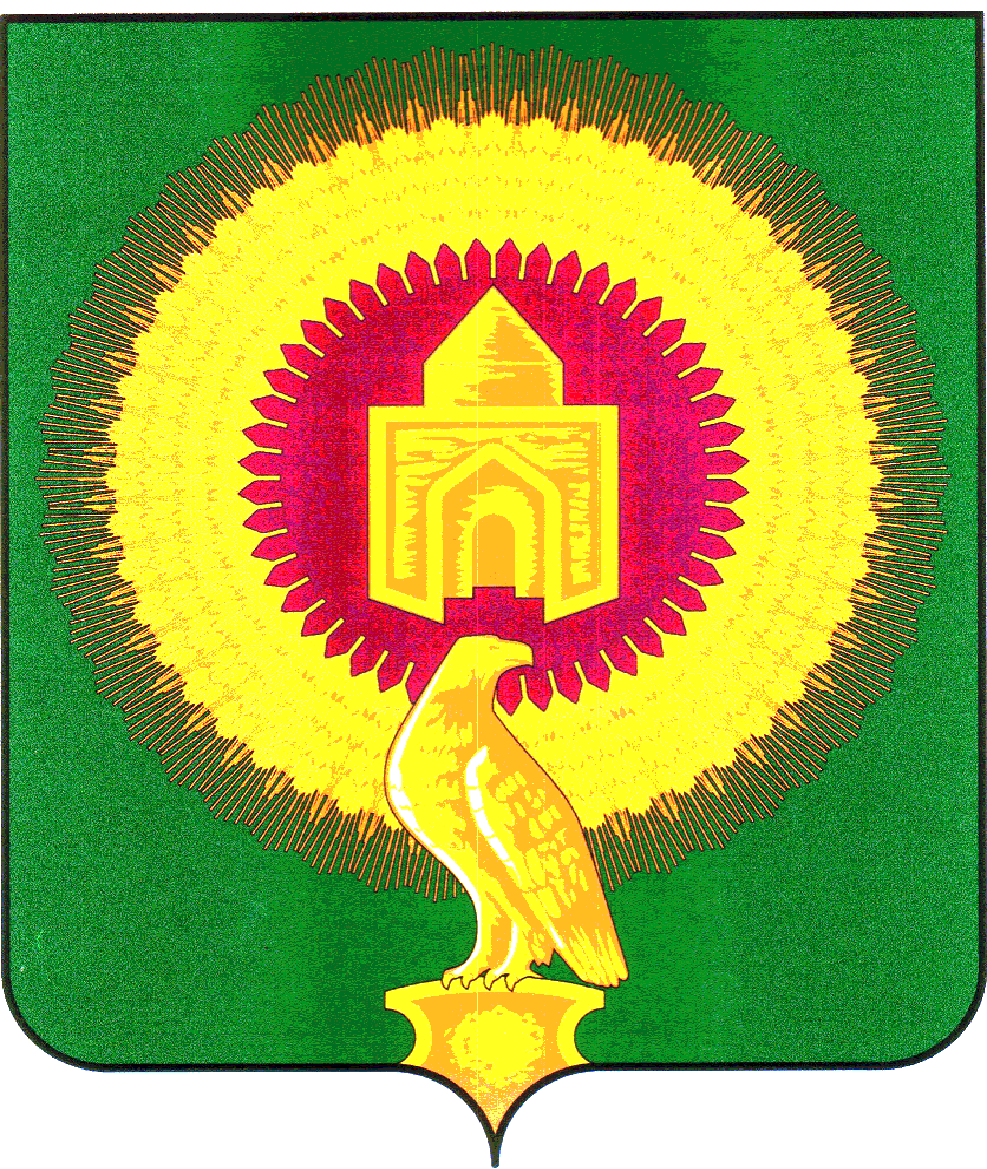 457200 с.Варна, ул.Советская,135/1 кабинет 13, тел. 3-05-03,  E-mail: revotdelvarna@mail.ru	Акт №17по результатам контрольного мероприятия«Проверка целевого и эффективного использования бюджетных средств, направленных на создание и содержание мест (площадок) накопления твердых коммунальных отходов на территории Челябинской области (совместно с органами внешнего муниципального финансового контроля Челябинской области)»30.04.2021г.                                                                                             с.ВарнаОснование для проведения контрольного мероприятия: п.1.14 раздела I плана работы Контрольно-счётной палаты Челябинской области на 2021 год, утвержденного распоряжением председателя Контрольно-счетной палаты Челябинской области от 28декабря 2020г. №ОКР-20/144-р., соглашение от 07.04.2021г №10-08/75  проведении совместного контрольного мероприятия Контрольно-счетной палаты Челябинской области и Контрольно-счетной палаты Варненского муниципального района и распоряжения КСП от 07.04.2021г. №15 «Проверка целевого и эффективного использования бюджетных средств, направленных на создание и содержание мест (площадок) накопления твердых коммунальных отходов на территории Челябинской области (совместно с органами внешнего муниципального финансового контроля Челябинской области)»Объект проверки: Администрация Варненского муниципальнго района (Управление строительства и жилищно-коммунальное хозяйство Администрации Варненского муниципального района, ИНН 7428006987, ОГРН 1027401532135)Предмет контрольного мероприятия:  средства областного бюджета - иные межбюджетные трансферты местным бюджетам, средства местных бюджетов.Цель контрольного мероприятия: целевое и эффективное использование бюджетных средств (межбюджетных трансфертов), направленных на создание и содержание мест (площадок) накопления твердых коммунальных отходов.Проверяемый период:2020год, другие периоды при необходимости.Срок контрольного мероприятия: с «19» апреля по «30» апреля 2021г. Лица, проводившие проверку:Председатель Контрольно-счётной палаты Варненского муниципального района Челябинской области Колычева С.Г. Вопрос проверки: использование бюджетных средств, предоставленных на создание и содержание мест (площадок) накопления ТКО;     В соответствии с постановлением Правительства Челябинской области от 30.12.2019г.№627-П «О государственной программе Челябинской области «Охрана окружающей среды Челябинской области» и постановлением Правительства Челябинской области от 19.03.2020г.№103-П с изменениями от 29.12.2020г.№762-П «О распределении в 2020году иных межбюджетных трансфертов местным бюджетам на создание и содержание мест (площадок) накопления твердых коммунальных отходов», Варненскому муниципальному району по распоряжению Правительства Челябинской области от 16.04.2020г №233-рп доведены бюджетные ассигнования до Управления строительства и жилищно-коммунального хозяйства администрации Варненского муниципального района средства областного бюджета в сумме 930,0тыс.рублей по КЦСР 432G243120 и на условиях софинансирования из бюджета Варненского муниципального района в сумме 49,902тыс.рублей.                          Настоящей проверкой установлено:I. Проверка выполнения условий соглашения о предоставлении иных межбюджетных трансфертов, заключенного с Министерством экологии Челябинской области:-проверка использования средств на цели, предусмотренные соглашением о предоставлении иных межбюджетных трансфертов;-проверка своевременности предоставления отчетности;-проверка своевременности возврата средств в областной бюджет в случаях, установленных Методикой;     В соответствии с Бюджетным кодексом Российской Федерации, Законом Челябинской области от 26.12.2019г.№63-ЗО «Об областном бюджете на 2020год и на плановый период 2021 и 2022годов», Методикой распределения иных межбюджетных трансфертов и правилами их предоставления местным бюджетам на создание и содержание мест (площадок) накопления твердых коммунальных в 2020-2021годах, утвержденной государственной программой Челябинской области «Охрана окружающей среды Челябинской области», Министерство экологии Челябинской области (получатель средств областного бюджета - код главного распорядителя средств 009, раздел 06 «Охрана окружающей среды», подраздел 05 «Другие вопросы в области охраны окружающей среды», целевая статья 432G243120 «Создание и содержание мест (площадок) накопления твердых коммунальных отходов, вид расходов 540 «Иные межбюджетные трансферты») заключили Соглашение от 29.04.2020г.№41-2020/ОБ с Администрацией Варненского муниципального района о предоставлении иного межбюджетного трансферта местному бюджету на создание и содержание мест (площадок) накопления твердых коммунальных отходов.     Предоставление Трансферта осуществляется в соответствии с перечнем мероприятий, в целях софинансирования которых предоставляется Трансферт, утвержденным постановлением администрации Варненского муниципального района от 21.06.2019г.№408 (с внесением изменений от 08.04.2020г.№169) «Об утверждении муниципальной программы «Создание и содержание мест (площадок) накопления твердых коммунальных отходов на территории Варненского муниципального района Челябинской области на 2019-2021годы».    Общий размер Трансферта, предоставляемый из областного бюджета бюджету Варненского муниципального района -Управлению строительства и ЖКХ администрации Варненского муниципального района в соответствии с Соглашением, предоставляется в пределах бюджетных ассигнований в сумме 930,0тыс.рублей по КБК 009 0605 432G1243120 540.    Решением Собрания депутатов Варненского муниципального района от 18.12.2019 №85 «О бюджете Варненского муниципального района на 2020 год и на плановый период 2021 и 2022 годов» с изменениями от 26.05.2020 №35 «О внесении изменений и дополнений в бюджет Варненского муниципального района на 2020 год и плановый период 2021-2022 годов» в целях реализации МП «Создание и содержание мест (площадок) накопления твердых коммунальных отходов на территории Варненского муниципального района Челябинской области» и полученными средствами по уведомлению об изменении бюджетных назначений от 16.04.2020г.№7586 от Министерства экологии Челябинской области доведены иные межбюджетные трансферты Управлению строительства и ЖКХ администрации Варненского муниципального района (КЦСР 432G243120)в сумме 930,0тыс.рублей на создание и содержание мест (площадок)накопления твердых коммунальных отходов.   Распоряжением Администрации Варненского муниципального района от 27.04.2020 №209-р перечислить Управлением строительства и ЖКХ администрации Варненского муниципального района в виде иных межбюджетных трансфертов в сумме 930,0тыс.рублей и софинансирование местного бюджета в сумме 49,902тыс.рублей следующим сельским поселениям по КЦСР 640G243120: -Новоуральскому сельскому поселению в сумме 543,102тыс.рублей (в том числе 515,442тыс.рублей-областной бюджет); -Варненскому сельскому поселению в сумме 421,20тыс.рублей (в том числе 398,958тыс.рублей-областной бюджет); -Алексеевскому сельскому поселению в сумме 15,6тыс.рублей(областной бюджет);   Предоставление иных межбюджетных трансфертов предусмотрено расчетами между бюджетами на основании уведомлений:-Администрации Алексеевского сельского поселения от 27.04.2020г.№2516 по КБК 599 0605 640G243120 540 251 20303на сумму 15,6тыс.рублей;-Администрация Новоуральского сельского поселения от 27.04.2020г.№2514 по КБК 599 0605 640G243120 540 251 20303на сумму 515,442тыс.рублей и по КБК 599 0605 640G243120 540 251 80503 на сумму 27,66тыс.рублей;-Администрация Варненского сельского поселения от 27.04.2020г.№ 2515 по КБК 599 0605 640G243120 540 251 20303на сумму 398,958тыс.рублей и по КБК 599 0605 640G243120 540 251 80503 на сумму 22,242тыс.рублей;   В рамках соглашений от 27.04.2020г. между Главным распорядителем средств районного бюджета - Управлением строительства и ЖКХ на осуществление переданных полномочий (создание и содержание мест накопления ТКО) и сельскими поселениями: На приобретение контейнеров:- с Администрацией Алексеевского сельского поселения по договору на сумму 15,6тыс.рублей;- с Администрацией Варненского сельского поселения по контракту на сумму 421,2тыс.рублей;Обустройство площадок для установки контейнеров по твердо-коммунальные отходы:- с Администрацией Новоуральского сельского поселения по договору на сумму 543,102тыс.рублей;КОНТРОЛЬНО-СЧЁТНАЯ ПАЛАТА ВАРНЕНСКОГО МУНИЦИПАЛЬНОГО РАЙОНА ЧЕЛЯБИНСКОЙ ОБЛАСТИ